ART EXHIBITION OPPORTUNITY FOR ARTISTS UP ARTISTS!BACKGROUNDCornish College of the Arts is committed to the outreach and support of our local community of artists in both the visual and performing arts. We are reaching out to artists that have been a part of the Artist UP program through the Seattle Office of Arts & Culture, 4Culture, and ArtsWA. Approximately 20-30 pieces are expected to be selected for exhibition by multiple artists. Artwork can be listed as available for purchase and artist receives entire fee with no commission to Cornish. cornish.edu/playhouseCurated by Pinky Estell M.F.A. & Jehan SoderquistCornish Playhouse GalleryApril  1 - May 20, 2020PROVISIONS AVAILABLE• Gallery Space: There are four gallery walls that have designated slots to hang from, and a supply of 50 hooks for the use in this endeavor. Scaled drawings of the walls are available.There are also a few pedestals and/or floor space for any dimensional work. Additional support upon request.• Artwork size limitation: Please no larger than 48”x48”x5” with 50lb limit. Artworknot conforming to these dimensions will be disqualified.• Installation: Cornish students will help with the installation (March 24-26, 2020).• Labeling: Cornish Playhouse Gallery will createthe labels. Information on the work will be collected after selection process.• Insurance: The artwork is covered under Cornish College of the Arts’ insurance while on display at the Cornish Playhouse Gallery.• Storage: There is limited storage available for packing materials only.• Marketing: Cornish will create a poster and help advertise the exhibition, citing the Artists UP program, via social media and through the Seattle Center.• Complimentary Tickets: Two tickets to a fallCornish student production of either Spring Musical Show is TBD (April 3–7) or Spring Cornish Dance Theater (April 18–20) will be provided to each artist selected into the exhibit.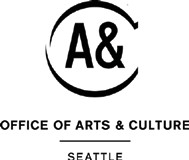 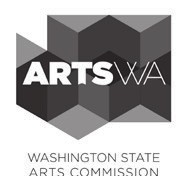 PROVISIONS NOT AVAILABLE• Open Hours: The Cornish Playhouse Gallery hours will only be open during Cornish ticketed events, hours and days vary.• Selling: We do not have the stafng available to sell the artwork included in the exhibition. Instead, please provide website or contact information for your label. Business cards are a great alternative.APPLICATION OPENS December 2, 2019DEADLINEFebruary 24, 2020 at 5pmInterested artists should submit 5 images(total size no larger then 25MB)of available work with descriptions to include• Artist name, Title of artwork, Date made, Medium, and Dimensions• Resume (1 page max)• Email images and resume to Pinky Estellpestell@cornish.edu (subject: “Artists UP 2020”)• All artists will be informed on February 24, 2020 on the status of their submission.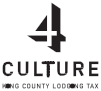 